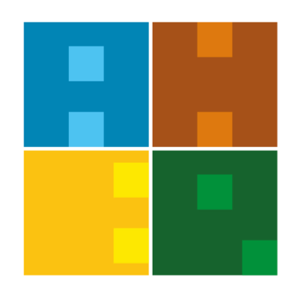 ÖĞRENCİLERDEN ALACAKLAR HESABI İŞLEMLERİİŞ AKIŞIBelge No:İA-İDM-005ÖĞRENCİLERDEN ALACAKLAR HESABI İŞLEMLERİİŞ AKIŞIİlk Yayın Tarihi:27.06.2019ÖĞRENCİLERDEN ALACAKLAR HESABI İŞLEMLERİİŞ AKIŞIGüncelleme Tarihi:ÖĞRENCİLERDEN ALACAKLAR HESABI İŞLEMLERİİŞ AKIŞIGüncelleme No:ÖĞRENCİLERDEN ALACAKLAR HESABI İŞLEMLERİİŞ AKIŞISayfa:1ÖĞRENCİLERDEN ALACAKLAR HESABI İŞLEMLERİİŞ AKIŞIToplam Sayfa:1İş Akışı AdımlarıSorumluİlgiliDokümanlar	H	E             İtiraz/Ödeme Yok	                 ÖdemeYapıldıMali İşler SorumlusuMali İşler SorumlusuMali İşler SorumlusuMali İşler SorumlusuMali İşler SorumlusuMali İşler sorumlusuLuca da Muavin Dökümü ve 3F RaporuExcell TablosuMail-Mesaj-Aramaİhtarnameler